STATE OF NEVADA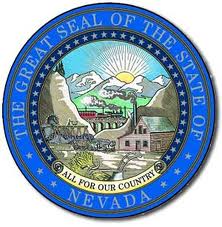 MEETING NOTICE AND AGENDANEVADA STATE CITIZEN CORPS COUNCILName of Organization:	NEVADA STATE CITIZEN CORPS COUNCIL Date and Time of Meeting:	THURSDAY, April 16, 2015 – 2:00 P.M.Carson City Location				Las Vegas Location2478 Fairview Drive				 	575 E. Flamingo RoadCarson City, NV  89701				2nd floor DOC 							Las Vegas, NV 89119This meeting will be video or teleconferenced between the locations specified above beginning at 2:00 P.M.  The Council may take action on items marked “For Possible Action.”  Items may be taken out of the order presented on the agenda at the discretion of the chairperson. Items may be combined for consideration by the Council at the discretion of the chairperson. Items may be pulled or removed from the agenda at any time. Please Note:  Witnesses wishing to have their complete testimony/handouts included in the permanent record of this meeting should provide a written or electronic copy to the Nevada State Citizen Corps Council (NSCCC) administrative support staff.   Minutes of the meeting are produced in a summary format and are not verbatim.CALL TO ORDER AND ROLL CALL – Chair, Rick Martin PUBLIC COMMENT– (Discussion Only) – No action may be taken upon a matter raised under this item of the agenda until the matter itself has been specifically included on an agenda as an item upon which action may be taken. Public comments may be limited to 3 minutes per person at the discretion of the Chair.  Comments will not be restricted based on viewpoint.APPROVAL OF MINUTES – (Discussion/For Possible Action) – Chair, Rick Martin. This agenda item will discuss whether to approve the minutes of the January 15, 2015 NSCCC meeting.REPORT FROM REGION IX FEDERAL REPRESENTATIVE: (Discussion only) William Kuhn.  Bill will discuss the goals for FFY15 from the Federal Emergency Management Agency (FEMA) and America’s PrepareAthon program.REPORT ON CITIZEN CORPS/VOLUNTEER ACCOMPLISHMENTS: (Discussion Only) Representatives from the different Citizen Corps and Citizen Emergency Response Team groups across the State:  Discuss accomplishments; special events; lessons learned; and any other items of interest which will enhance/assist Citizen Corps/Volunteer Initiatives throughout Nevada. FINANCIAL OVERVIEW OF FEDERAL DEPARTMENT OF HOMELAND SECURITY (DHS) GRANT FUNDING FOR CITIZEN CORPS PROJECTS: (Discussion Only) - DIVISION OF EMERGENCY MANAGEMENT (NDEM) Staff:  This overview will update the Council on the status of funds currently allocated to Citizen Corps projects and potential funding sources for the next fiscal year.PUBLIC COMMENT – (Discussion Only) – No action may be taken upon a matter raised under this item of the agenda until the matter itself has been specifically included on an agenda as an item upon which action may be taken. Public comments may be limited to 3 minutes per person at the discretion of the Chair.  Comments will not be restricted based on viewpoint.Adjourn – (Discussion/For Possible Action)This is a public meeting.  In conformance with the Nevada Public Meeting Law, this agenda was posted or caused to be posted on or before 9:00 a.m. on April 13, 2015 at the following locations:Las Vegas Governor’s Office, 555 E. Washington Avenue, Las Vegas, NV;Carson City Governor’s Office, 101 N. Carson Street, Carson City, NV;NV State Emergency Operations Center, 2478 Fairview Drive, Carson City, NV;Clark County Fire Department, 575 E. Flamingo Road, Las Vegas, NV;Posted to the NV Department of Public Safety Division of Emergency Management and Homeland Security web site located at: http://dem.nv.gov/homeland_security/CC_Meetings_Home/We are pleased to make reasonable accommodations for members of the public who are disabled. If special arrangements for the meeting are necessary, or if there is a need to obtain copies of any supporting meeting materials, please contact Valerie Sumner at the Nevada Division of Emergency Management, (775) 687-0300.  24-hour advance notice is requested.  Thank you. 